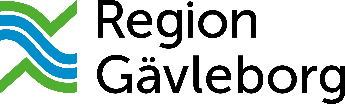 Intyg om projektarbeteFöljande person/er anställda hos       kommer arbeta i projektet       med diarienummer      .* Omfattning anges i procentandel eller timmarTimanställda och anställda som arbetar varierande del i projektet ska tidsredovisa detta.Personal som arbetar heltid eller en fast andel i projektet behöver inte tidsredovisa.Ort		DatumUnderskrift och namnförtydligande av person med rätt att företräda sökandeNamnPersonnummerOmfattning*Period